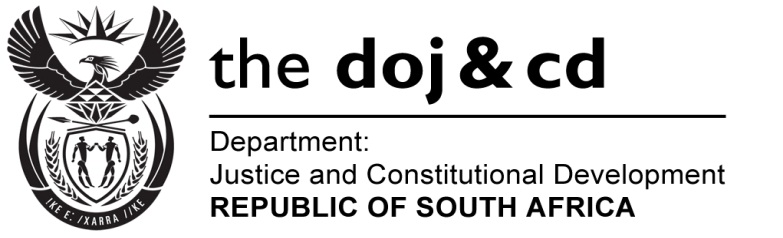 Private Bag X276, Pretoria, 0001, Tel (012) 406 4669, Fax (012) 406 4680Private Bag X256, Cape Town, 8000, Tel (021) 467 1700 Fax (021) 467 1730NATIONAL ASSEMBLYFOR WRITTEN REPLYQUESTION 2096DATE OF PUBLICATION OF INTERNAL QUESTION PAPER: 23/09/2016(INTERNAL QUESTION PAPER 29 OF 2016)DATE OF SUBMISSION: 7 OCTOBER 2016Mr D W Macpherson (DA) to ask the Minister of Justice and Correctional Services:What amount did (a) his department and (b) each entity reporting to him spend on advertising on the (i) Africa News Network 7 channel, (ii) SA Broadcasting Corporation (aa) television channels and (bb) radio stations, (iii) national commercial radio stations and (iv) community (aa) television and (bb) radio stations (aaa) in the 2015-16 financial year and (bbb) since 1 April 2016?NW2407EREPLY:(i)   The Department of Justice and Constitutional Development (DOJ&CD) did not spend anything on African News Network 7 channel during the  (aaa) 2015/16 financial year nor (bbb) since 1 April to 31 August 2016. (aa) The DOJ&CD did not spend on SABC television channels during the (aaa) 2015/16 financial year nor (bbb) since 1 April to 31 August 2016. (bb) (aaa) In the 2015/16 financial year, the Department undertook a campaign to invite children and deserving relatives of Truth and Reconciliation (TRC) Campaign identified victims to apply for educational assistance. In support of this campaign, the DOJ&CD spent a total of R798 817.95. (bbb) The Department did not spend anything on SABC radio stations since 1 April to 31 August 2016.The DOJ&CD did not spend on national commercial radio stations during (aaa) the 2015/16 financial year nor (bbb) since 1 April to 31 August 2016.(aa) The DOJ&CD did not spend any money on community television stations during the (aaa) 2015/16 financial year nor (bbb) since 1 April to 31 August 2016.(bb) Background to spending: In the 2015/2016 financial year, the DOJ&CD, in partnership with the National Prosecuting Authority (NPA), initiated an educational campaign on community radio called Let’s Talk Justice: Live Your Rights. The programme, which is currently in its second season, is facilitated through the Government Communication and Information System (GCIS) and broadcast every Thursday between 18h05 to 19h05. The programme is linked to 65 community radio stations and covers a range of justice related topics such as domestic violence, maintenance, sexual offences, expungement of criminal records, Constitutional rights, and etcetera.  The programme is one of the DOJ&CD’s efforts to educate the public on how to access justice services. It promotes a free flow of information, open dialogue, transparency, and accountability, all of which are fundamental tenets of a thriving democracy. It also sought to encourage the public to unite in the protection of human rights and urge them to exercise their responsibilities as reflected in the Constitution. Financial implications: (aaa) In the first season of the Let’s Talk Justice programme, the DOJ&CD invested a total of R7 572 000.00 which covered a total of 29 episodes that were linked to 63 participating community radio stations across the country. (bbb) In the second season (2016/17), the DOJ&CD has budgeted a total of R10 072 000.00 for 26 episodes that are linked to 65 participating community radio stations across the country. This means that one episode is broadcasted in 65 community radio station. Each radio station is charging R6000 per episode and there is a satellite cost amounting to R27 360. The satellite is important as it enables GCIS to link an episode into all 65 community radio stations. The programme enables us to reach an estimated listenership of 1 400 000. This translates to just over R3 per listener. This financial year’s programme commenced on                9 June 2016, and by end of August 2016, 11 episodes had already been coordinated. (A)(aaa) Regarding the National Prosecuting Authority, the NPA contributed R4, 8 million to the community radio awareness campaign Let’s Talk Justice. The Department’s Public Education and Communication’s Unit overall response in this regard will therefore cover the NPA in respect of the 2015/16 financial year. No other expenditure was incurred outside the above-mentioned campaign in 2015/16, and (bbb) there has been no expenditure on advertising since 1 April 2016 to date, due to budget constraints.(B) (aaa) During the financial year 2015/16, the Special Investigating Unit                         (SIU) has not incurred cost on radio or TV advertising. All the interviews done were a free service.(C)   LEGAL AID SOUTH AFRICAI wish to inform the Honorable Member that Legal Aid SA spent the following total amounts in relation to advertising:  The Office of the Chief Justice did not spend on advertising on the (i) Africa News Network 7 channel, (ii) SA Broadcasting Corporation (aa) television channels and (bb) radio stations, (iii) national commercial radio stations and (iv) community (aa) television and (bb) radio stations (aaa) for the 2015-16 financial year and (bbb) as well for the current financial year. SERVICE PROVIDERTOTAL COSTRADIO STATIONSCOST PER STATIONCAMPAIGNSABC RadioR 798 817.95Ukhozi FMR 221 692.95TRC Education Assistance RegulationsSABC RadioUmhlobo Wenene FMR 129 352.95TRC Education Assistance RegulationsSABC RadioLesedi FMR 145 666.35TRC Education Assistance RegulationsSABC RadioMotsweding FMR 106 652.70TRC Education Assistance RegulationsSABC RadioLimpopo ComboR 131 738.40TRC Education Assistance RegulationsSABC RadioMpumalanga ComboR 63 714.60TRC Education Assistance RegulationsFinancial YearMediumAdvertisement SpentTelevision(aaa) 2015/2016(i) ANN7R0(ii) SA Broadcasting Corporation (aa) Television channelsR660 750    SABC 1R146 250    SABC 2R364 500    SABC 3R150 000 (bb) Radio stationsR465 899   Lotus FM   RSG   SAFM   Ukhozi FM   Umhlobo Wenene FM   Lesedi FM  Thobela FM  Ikwekwezi FM  Ligwalagwala FM  Munghana Lonene FM  Phalaphala FM(iii) National Commercial Radio stationsR0(iv) CommunityR0(aa) TelevisionR0(bb) Radio stationsR0Total for 2015/16 R1 126 649(bbb) Since 1 April 2016SABC RadioR933 840SABC TV R1 215 000Committed expenditure in 2016/17E-TVR600 000SABC RadioR935 404SABC TVR684 000Total for 2016/17R4 368 244